REGULAMIN REKRUTACJI UCZNIÓW DO PROJEKTU Przedsięwzięcie realizowane w ramach Akredytacji Erasmusa w Sektorze VET rok III Współfinasowanej przez Unię Europejską.Procedura rekrutacyjna ma za zadanie wyłonienie grupy 20 uczniów (uczestników mobilności oraz 2 uczestników rezerwowych), którzy wezmą udział w działaniach przygotowawczych oraz zasadniczej części projektu - zagranicznej mobilności uczniów, dzięki której możliwe będzie osiągnięcie przyrostu kluczowych kompetencji w obszarach kształcenia ustawicznego, osobowego oraz społeczno-kulturowego. Niniejszy regulamin rekrutacji wraz z załącznikami określa zasady naboru uczniów oraz przedstawia ramowe założenia projektu, który będzie realizowany przez Zespół Szkół nr 2 im. L. Skowyry w Przysusze.Rekrutacja będzie prowadzona przeprowadzona w oparciu o:zasady równego dostępu do informacji o realizowanym przedsięwzięciu;równość szans przy ubieganiu się o zakwalifikowanie na wyjazd zagraniczny bez względu na płeć, niepełnosprawność, wyznanie, itd.;jasno i przejrzyście określone kryteria naboru.ZAŁOŻENIA PROJEKTU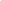 1.	Przedsięwzięcie Akredytacji Erasmusa w Sektorze VET rok III 	o numerze 2023-1-PL01-KA121-VET-000120298, w ramach której planowana jest mobilność zagraniczna (wyjazd zagraniczny) uczniów, współfinansowany przez Unię Europejską. Mobilność planowana jest w terminie od 6 maja 2024 r. do 17 maja 2024 r. i zostanie poprzedzona zajęciami przygotowawczymi. Termin mobilności może ulec zmianie. 2.    Przedsięwzięcie realizowane jest przez Zespół Szkół nr 2 im. L. Skowyry w Przysusze3.	W mobilności odbywającej się w terminie określonym w pkt 1.1. Uczestnikami projektu będzie łącznie 20 uczniów/uczennic. Kandydaci uczęszczający do klas  trzecich szkoły technikum 4.	Celem głównym projektu jest:  Cel 1 : Podniesienie kompetencji językowych u uczniów i kadryCel 2 : Nawiązanie współpracy międzynarodowej z instytucjami partnerskimi oferującymi możliwość wymiany doświadczeńzawodowychCel 3 : Zapewnienie efektywnego programu staży i doradztwa zawodowego dla osób z niepełnosprawnościami5.	Uczeń biorący udział w projekcie nie ponosi kosztów finansowych. Koszty uczestnictwa 
w pokrywa Zespół Szkół nr 2 im. L. Skowyry w Przysusze6.	Środki finansowe pochodzą z Akredytacji Erasmusa w Sektorze VETrok III, realizowanego w ramach programu Erasmus+, współfinansowanego przez Unię Europejską.WSPARCIE W RAMACH PROJEKTU 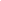 1.	W ramach Projektu wsparciem zostanie objętych 20 uczniów i uczennic kształcących się w technikum w Zespole Szkół nr 2 im. L. Skowyry w Przysusze2.	Uczestnicy Projektu, zostaną zakwalifikowani do udziału w mobilności na podstawie procedury rekrutacyjnej, przeprowadzonej przez Komisję Rekrutacyjną, w skład której wejdą przedstawiciele Szkoły.4.	Udział w projekcie jest bezpłatny, wszystkie koszty związane z mobilnością, a także działania przygotowawcze są pokrywane przez Szkołę z dofinansowania z Programu Erasmus+.5.	Czas trwania mobilności dla jednego uczestnika wynosi 12 dni oraz maksymalnie jeden dzień bezpośrednio przed rozpoczęciem okresu zajęć merytorycznych oraz maksymalnie jeden dzień następujący bezpośrednio po zakończeniu okresu zajęć merytorycznych przeznaczonych na podróż (w sumie 14 dni).6.	Jako okres mobilności rozumie się czas trwania zajęć merytorycznych realizowanych podczas trwania wyjazdu zagranicznego.7.	Zajęcia merytoryczne realizowane w ramach projektu będą odbywały się w dni robocze od poniedziałku do piątku w wymiarze 6-8h dziennie. 8.	W ramach mobilności czas wolny poza zajęciami uczestników zostanie wykorzystany na realizacji programu kulturalnego, integrację oraz wypoczynek.9.	Podczas zajęć merytorycznych uczniowie będą realizować założony program merytoryczny w zakładach pracy Grecji. 10.	Uczestnikom zostanie wyznaczony opiekun merytoryczny ze strony Partnera greckiego, który będzie czuwał nad prawidłową realizacją zajęć wspólnie z opiekunami delegowanymi przez Szkołę, zgodnie z wcześniejszym opracowanym i skonstruowanym programem. Uczestnik mobilności zobowiązany jest wykonywać polecenia wyznaczonego opiekuna.KOMISJA REKRUTACYJNA ORAZ JEJ ZADANIA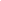 Na potrzeby projektu zostanie powołana Komisja Rekrutacyjna składająca się 
z Przewodniczącego Komisji oraz dwóch jej Członków. W skład komisji rekrutacyjnej wchodzić będzie: Przewodniczący Komisji Rekrutacyjnej – wicedyrektorCzłonek Komisji Rekrutacyjnej –   nauczyciel języka angielskiegoCzłonek Komisji Rekrutacyjnej –   nauczyciel kształcenia zawodowego Komisja rekrutacyjna odpowiedzialna będzie za przeprowadzenie procesu rekrutacyjnego, w tym przede wszystkim przestrzeganie zasad regulaminu, który definiuje szczegółowe zasady naboru uczniów do projektu, ogłoszenie naboru do projektu, udzielanie informacji na temat rekrutacji i projektu, weryfikacja złożonych zgłoszeń, stworzenie listy zakwalifikowanych, listy rezerwowych oraz w razie konieczności przeprowadzenie rekrutacji uzupełniającej.3. W kwestiach spornych związanych z prowadzeniem naboru uczestników decyzję podejmuje Przewodniczący Komisji Rekrutacyjnej w porozumieniu z Dyrektorem Szkoły. ZASADY REKRUTACJI UCZNIÓW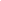 Uczestnicy zostaną zakwalifikowani do udziału w projekcie na podstawie procedury rekrutacyjnej. Spośród wszystkich zgłoszeń Komisja wybierze uczestników z najwyższą ilością punktów zdobytych w procesie rekrutacji. W trakcie rekrutacji zostanie wyłonionych 2 uczniów rezerwowych.Do projektu zostaną zakwalifikowane osoby, które uzyskały największą liczbę punktów.W rekrutacji wziąć mogą udział uczniowie i uczennice z klas trzecich technikum   Wszyscy uczestnicy mają równe prawo dostępu do informacji. Informacje o naborze a także wszystkie niezbędne załączniki zostaną umieszczone na stronie internetowej Szkoły tj. zsz.przysucha.pl, a także w sekretariacie Szkoły. W trakcie trwania Rekrutacji informacji oraz wsparcia udzielają Uczniom Członkowie Komisji Rekrutacyjnej oraz koordynator projektu. Dokumenty można składać w terminie od 25 marca 2024 r. do 4 kwietnia 2024 r. do godziny 15.00.W trakcie trwania procedury rekrutacyjnej kandydaci na uczestników projektu mogą składać dokumenty rekrutacyjne w sekretariacie Szkoły. Rekrutacja do projektu będzie się odbywać z uwzględnieniem zasady równości szans 
i niedyskryminacji oraz zasady równości szans kobiet i mężczyzn.Chęć udziału w projekcie uczeń zgłasza poprzez złożenie w sekretariacie Szkoły „Karty Zgłoszenia Ucznia do Mobilności” Aby „Karty Zgłoszenia Ucznia do Mobilności” została rozpatrzona przez Komisji muszą zostać wypełnione wszystkie wymagane pola, dokument musi zostać również opatrzony podpisem kandydata a w razie potrzeby rodzica lub opiekuna prawnego (jeżeli uczeń na dzień zgłaszania swojej kandydatury do udziału w projekcie nie ma ukończonych 18 lat, dokumenty aplikacyjne muszą zostać podpisane również przez rodziców lub opiekunów prawnych). Uczniowie zobowiązani są do przekazywania prawdziwych danych w dokumentach aplikacyjnych.Szczegóły poprawnego wypełniania dokumentów aplikacyjnych znajdują się w instrukcji stanowiącą załącznik do Regulaminu Rekrutacji.Szczegółowe kryteria rekrutacji: punkty w ramach wybranych Kryteriów oceny będą przyznawane na podstawie weryfikacji przez Komisję rekrutacyjną merytorycznej części „Karty Zgłoszenia Ucznia do Mobilności”:Kryterium 1 –  ocena z języka angielskiego za ostatnie zakończone półrocze nauki (ocena celująca- 6 pkt; bdb-5 pkt;db-4 pkt; dst- 3pkt; dop-2 pkt,ndst-1 pkt) - max. 6 pkt.;Kryterium 2 –  Średnia z ocen ze wszystkich przedmiotów za ostatnie zakończone półrocze nauki (średnia powyżej 5- 6 pkt  ; średnia w przedziale od 4,55 do 5- 5 pkt;  średnia w przedziale od 3,55 do  4,54- 4 pkt;   ; średnia w przedziale od 3,0 do 3,45- 3 pkt;  średnia w przedziale od 2,5 do 2,99- 2 pkt;  średnia w przedziale od  2,0  do 2,49- 1pkt) - max. 6 pkt.;Kryterium 3 - Komunikatywne posługiwanie się j. angielskim na podstawie rozmowy z nauczycielem języka angielskiego, max 10 pkt.;Kryterium 4 – Kryterium zmniejszonych szans (np. sytuacja materialna, niepełna rodzina, rodzina wielodzietna, niepełnosprawność) – 3 pkt.Kryterium 5 –Ocena z zachowania za ostatnie zakończone półrocze nauki (ocena wzorowa- 10 pkt; bdb-8 pkt; db-6 pkt; popr-4 pkt; ndp-2 pkt; nag-0 pkt)– max 10 pkt.Kryterium 6 – dotychczasowe uczestnictwo w projektach ERSMUS :  nie uczestniczył – 10 pkt. uczestniczył w mobilności w sektorze edukacja szkolna – 5 pkt. , uczestniczyl w projekcie w sektorze VET – 0 pktKryterium 7 – zaangażowanie społeczne:PCK, wolontariat, LOP,Spółdzielnia Uczniowska, SSz, samorząd klasowy- 2 pkt. Apele, akademie, uroczysości szkolne i środowiskowe – 2 pkt.Olimpiady, konkursy, zawody sportowe- 2 pkt. oKomisja rekrutacyjna przyznaje punkty według wyżej wymienionych kryteriów po analizie zgłoszenia ucznia. W przypadku kryterium 4 punkty zostają przyznane przez Komisję po analizie sytuacji i po konsultacji z wychowawcami, pedagogiem oraz innymi pracownikami Szkoły jeśli jest to konieczne.Informacje będą weryfikowane przez Komisję Rekrutacyjną, w przypadku wykrycia nadużyć bądź podawania fałszywych informacji Komisja może wykluczyć kandydata z procedury rekrutacyjnej.ZASADY REKRUTACJI UCZNIÓW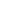 Komisja Rekrutacyjna po przeanalizowaniu zgłoszeń kandydatów tworzy listę rankingową na której umieszcza 20 uczestników zakwalifikowanych do udziału w projekcie oraz listę rezerwową (2 uczniów). W przypadku, kiedy dwie osoby uzyskają tę samą liczbę punktów w procesie rekrutacji 
o zakwalifikowaniu kandydata do projektu decyduje Komisja Rekrutacyjna, rozstrzygającym kryterium powinna być średnia ocen za ostatnie zakończone półrocze nauki – Kryterium 1.Wstępna lista osób zakwalifikowanych oraz lista rezerwowa zostaną opublikowane i udostępnione w sekretariacie Szkoły  9 kwietnia 2024 r. do godziny 12.00.Uczniowi, który złożył dokumenty aplikacyjne do projektu przysługuje możliwość wglądu do oceny Komisji Rekrutacyjnej po wcześniejszym kontakcie z Członkami Komisji.Uczniowie, którzy zakwalifikowali się do projektu zobowiązani są do uczestnictwa w zajęciach przygotowawczych w okresie od 15 kwietnia 2024 r. do 26 kwietnia 2024 r.,. Brak uczestnictwa w zajęciach równoznaczne będzie z rezygnacją ucznia z udziału w projekcie.W przypadku niezakwalifikowania się uczestnika do Projektu lub innych podwodów, przysługuje mu prawo do wniesienia odwołania.Procedurę odwoławczą prowadzi Dyrektor Szkoły.Odwołanie od decyzji komisji składa się w terminie do 10 kwietnia 2024 r. do godziny 12:00 do Dyrektora Szkoły na Piśmie, wskazując w nim niezgodności co do końcowej oceny formularza zgłoszeniowego lub w zakresie procedury rekrutacyjnej. Dyrektor rozpatruje odwołania i wyda decyzję o ich uwzględnieniu lub odrzuceniu w dniu 11 kwietnia 2024 r. do godziny 12:00.W przypadku, kiedy po ponownym przeliczeniu punktów Kandydat uzyska inną liczbę punktów niż po weryfikacji formularza za pierwszym razem Komisja podaje do wiadomości  w sekretariacie zaktualizowaną listę rankingową oraz listę rezerwową, co musi nastąpić w dniu 11 kwietnia 2024 r. roku do godziny 15:00.Uczniowie w ramach listy rezerwowej mają prawo do wzięcia udziału w zajęciach przygotowawczych. Ostateczna lista osób zakwalifikowanych oraz lista rezerwowa zostaną upublicznione na stronie internetowej Szkoły oraz w Sekretariacie Szkoły. Po opublikowaniu listy osób zakwalifikowanych uczestnicy niezwłocznie potwierdzają swoją gotowość do udziału w projekcie. Osoby zakwalifikowane do udziału w projekcie są zobowiązane do udziału w zajęciach przygotowawczych. O szczegółach, w tym datach kursu i jego zawartości, uczestników poinformuje Koordynator projektu. Przed rozpoczęciem zajęć przygotowawczych uczniowie podpiszą umowy na realizację projektu ze Szkołą.  W przypadku, kiedy uczestnik zostanie zakwalifikowany na podstawie procedury rekrutacyjnej, może odstąpić od uczestnictwa w projekcie niezwłocznie informując o tym Komisję Rekrutacyjną.W przypadku rezygnacji lub niepodpisania umowy z zakwalifikowanym uczestnikiem na jego miejsce wchodzi kolejna osoba z listy rezerwowej z najwyższą ilością punktów uzyskanych 
w procesie rekrutacji. Lista osób zakwalifikowanych oraz lista rezerwowa będą na bieżąco aktualizowane przez Komisję Rekrutacyjną. Załączniki do Regulaminu Rekrutacji: Zał. 1 Karta Zgłoszenia Ucznia do Mobilności;Zał. 2 Instrukcja wypełniania dokumentów aplikacyjnych;Zał. 3 Podstawowe informacje o projekcie 